杭州市科技局关于征集“十四五”重大攻关需求建议(第一批)的通知发布日期：2021-03-26 14:21 访问次数: 1812 信息来源：市科技局 各区、县（市）科技局，钱塘新区经发科技局，省级高新技术产业园区，有关新型研发机构、高新技术骨干企业：为贯彻落实科技自立自强战略支撑的重大部署，围绕“互联网＋”、生命健康、新材料三大科创高地建设和“新制造业计划”的实施，集中力量攻克关键核心技术，支撑引领杭州新时代高质量发展。根据《杭州市重点科技研发计划项目和资金管理办法》（杭科资〔2020〕70号）和2021年科技工作安排，现面向我市重点行业和单位征集迫切需要科技创新予以破题和解决的重大攻关需求建议，经梳理、凝练，编制“十四五”重大攻关清单，同时作为推荐国家和省科技计划项目储备，着力做好关键技术突破与成果转化和产业发展有效衔接。现将有关事项通知如下。一、基本要求（一）需求方向和组织方式聚焦国家、省、市重点规划的重大战略任务，破解制约产业发展的“卡脖子”问题，以“强化需求导向、问题导向和目标导向，立足自主创新，突出优势和引领，注重成果转化”为原则，从布局前沿技术、共性关键技术到应用研究、产业示范进行全链条创新设计、一体化组织实施；在目标方向上，以实现技术安全自主可控、抢占技术制高点为目标，突出解决影响产业链、供应链安全的关键核心技术难题以及实现重点产业抢占制高点的重大技术难题；在研发绩效上，要求通过项目实施，预期能取得国际或国内先进水平的标志性成果、战略创新产品或实现国产化替代；在组织方式上，进一步推进科技体制改革，力求形成省市区联动、创新联合、集中优势、合力攻关的新格局，积极探索“企业出题、政府立题、协同破题”“揭榜挂帅”“创新联合体领办”等重大科技项目发现、组织的新机制、新模式。（二）优势单位要求需求单位应有明显优势，创新实力和协同攻关能力强，有基础、有条件在相关领域取得重大关键核心技术突破，同时应建立相关领域省级及以上的高新技术研发中心、企业研究院、重点实验室等创新研发机构和体系。优势单位为企业的，其上年度研究开发费占主营业务收入比重应在3.0%以上，且上年度研发投入总额在1000万元以上，推荐的需求项目预计研发投入在1500万元以上（人员经费部分暂不计入）。二、推荐名额分配请各区、县（市）科技局、省高新技术产业园（特色产业园）、新型研发机构等，围绕当地产业规划布局和企业重大研发需求，结合区域优势和特点，在充分论证的基础上择优推荐需求建议及优势单位。如属组织创新联合体或围绕产业链部署创新链并在上下游多家优势单位联合的，请在汇总表中标注并给予重点推荐。1．属我市大企业集团或头部企业，结合“十四五”发展战略，围绕创新链布局产业链、集聚资源优势，可推荐在相关领域攻关需求不超过2项，其中1项以“揭榜挂帅”或创新联合体攻关的方式组织；2．新型研发机构（或省级创新平台），结合自身优势，针对补短板、解决技术瓶颈、提升产业链协作和配套水平等方面的研究项目，可推荐自主设计选题1项，另可推荐具有原创性成果并在杭实施转化和产业化项目1项；3．其他符合规划重点领域和相关条件要求的优势企业，限推荐需求1项。三、其他事项各区、县（市）科技局及归口管理单位负责需求建议征集的汇总、审核和推荐，无需提交纸质材料。具体要求如下：1. 网络填报。根据通知，通过杭州市科技创新云服务平台（http://d.zjsti.gov.cn/ccphangzhou/）在线填报。使用浙江政务服务网账号登录，无浙江政务服务网账号的请先注册。登录系统后，选“重点研发计划专项”，在线填写“杭州市十四五重大攻关需求建议征集”的相关信息（附件1）。需求建议内容填写要力求完整、准确、规范，注意不要遗漏或空缺，填写完整后提交。系统将于2021年3月24日开通，本批受理截止日期2021年4月20日。受理期内支持多次修改，以受理截止日前最终提交版本为准。相关需求如涉及敏感、保密事项，可直接联系报送至市科技项目受理办公室。2.部门审核、汇总推荐。1）请区、县（市）科技局（归口管理单位）认真开展调研工作，摸清产业高质量发展的技术路径和存在的瓶颈问题，及时将通知下发到属地企业。2）做好需求收集汇总，应组织专人进行归类及整理，必要时应组织相关领域技术专家对项目进行论证，凝练出一批有能力组织实施的“卡脖子”技术需求，提前做好政策服务和保障。3）根据管理权限，填写推荐意见，从系统中导出需求建议信息，按推荐顺序排列汇总（附件2），经主管领导审核、盖章后扫描上传，截止日期2021年4月30日。3. 注意事项。本次需求建议征集的技术领域仅包括：“互联网+”、生命健康、新材料、先进制造与装备等四个方向，第二批需求征集时间和范围另行通知。下一步我局将依据需求建议，组织专家组论证、凝练重大攻关项目指南，公开征求意见，按程序组织计划实施。四、业务联系方式：高新领域业务咨询联系：高新技术发展及产业化处   陈资博   87060401生命健康领域业务咨询联系：农村与社会发展科技处     毛海祥   87025250新型研发机构（或省级创新平台）业务咨询联系：科技合作与成果转化处     姚广稀   87061083资源配置与监督管理处     胡小庭   87061059网络系统服务：市科技局项目受理办公室   沈吉英   87025452附件：1. 杭州市“十四五”重大攻关需求征集建议表附件1.docx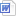 2. 2021年第一批重大攻关需求推荐汇总表附件2.docx杭州市科学技术局2021年3月9日